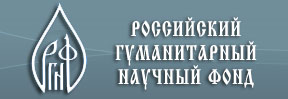 Российский гуманитарный научный фонд (РГНФ) 
Целевой конкурс «Толерантность как фактор противодействия ксенофобии» Целью конкурса является поддержка междисциплинарных исследований, результатом которых должна стать книга, состоящая из 5-10 разделов (докладов) (объемом до 30-40 с.), базирующаяся на комплексных междисциплинарных исследованиях по основным направлениям гуманитарных наук и формулирующая целостную программу первоочередных и долгосрочных мероприятий и конкретные предложения по этим направлениям. Объем приложений к докладам не ограничивается. Фонд объявляет конкурс (проект) на 1 грант размером 14000 тыс. руб. Руководитель проекта представляет в составе конкурсной документации аннотацию всего проекта, названия и тематику разделов (докладов). Для выполнения проекта руководитель формирует авторский коллектив проекта, состоящий из руководителей разделов, координирует его работу и несет персональную ответственность за результаты работы по проекту в целом. Руководители каждого раздела проекта формируют авторский коллектив, координируют работу исполнителей и несут ответственность за ее результаты перед руководителем проекта. В подготовке каждого раздела проекта могут принимать участие российские ученые, постоянно проживающие и работающие на территории Российской Федерации, а также зарубежные ученые. Фонд выделяет гранты только российским ученым. В каждом разделе проекта может быть только один руководитель и до 9 членов авторского коллектива. Рукопись должна быть издана за счет средств гранта в течение 2011 г. общим тиражом не менее 800 экз. Условия конкурсов РГНФ, правила оформления заявок, формы заявок и образцы их заполнения опубликованы на веб-сайте РГНФ: http://www.rfh.ruСрок подачи заявок - заявки должны поступить в Фонд до 1 февраля 2011 г. (включительно). Результаты конкурса сообщаются руководителю проекта в феврале 2011 г. 
Срок выполнения проекта — до 15 сентября 2011 года. Заявки следует направлять по адресу: 123557, Москва, Пресненский вал, д. 17, Российский гуманитарный научный фонд. 
Заявки можно также доставить непосредственно в Фонд по указанному адресу. Заявки, отправленные по факсу или электронной почте, не регистрируются и не рассматриваются. Контакты 
Телефон для справок: (499) 702-8571 
E-mail: info@rfh.ruПодробнее: http://www.rfh.ru/index.php?option=com_content&task=view&id=477&Itemid=192